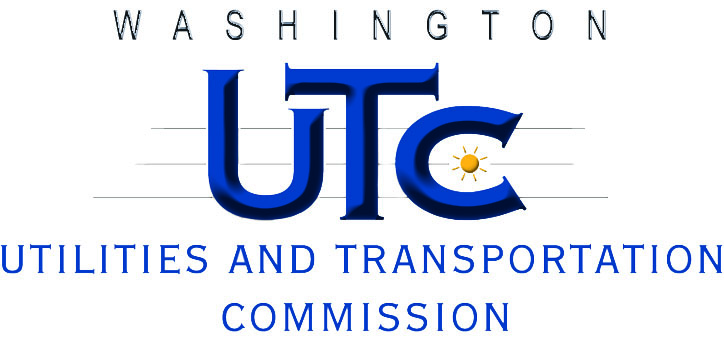 Investigation ReportIvan Ratko DBA Best Moving & DeliveryTV-110977Rayne Pearson
Compliance Investigations
December 2011
